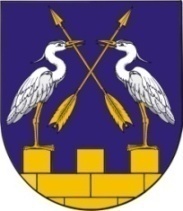        «СЕЛА ШОТАН КОКШАЙСК ИЛЕМ»                            СОБРАНИЕ ДЕПУТАТОВ МО         МО  АДМИНИСТРАЦИЙЖЕ                                  «КОКШАЙСКОЕ СЕЛЬСКОЕ ПОСЕЛЕНИЕ»            КУШТЫМАШИЖЕ					РАСПОРЯЖЕНИЕот 30 ноября 2018 г. № 12О назначении публичных слушанийпо внесению изменений  в предельные  размеры земельного участка и о предоставлении разрешения на  отклонение от предельных параметров разрешенного  строительства в с.Кокшайск.1.  Назначить проведение публичных слушаний по вопросам: 1) внесения изменений  в предельные  размеры земельного участка с  кадастровым номером 12:05:2101001:507, расположенного  по адресу:  Республика Марий Эл, Звениговский район,   с.Кокшайск, ул. Набережная, д.23а в  части  уменьшения  минимальной  площади   вышеуказанного  участка.2) о предоставлении  разрешения  на отклонение от предельных параметров разрешенного строительства объекта  капитального строительства  в части отступов зданий от границ участка с кадастровым номером 12:05:2101001:507,  расположенного  по адресу: Республика Марий Эл, Звениговский район,   с.Кокшайск, ул. Набережная, д.23а.Слушания   назначить  на   17 декабря  2018 года в   здании администрации    на   09  часов  00 минут  по адресу:  РМЭ, Звениговский р-н, с.Кокшайск, ул.Кологривова, д.37а.2. Поручить администрации муниципального образования «Кокшайское сельское поселение» обеспечить оповещение жителей муниципального образования  о месте и времени проведения публичных слушаний.3. Назначить комиссию в составе председателя – Николаева П.Н., секретаря – Бондарец Т.Н.,  члена комиссии – Ивановой Л.Н.4. Контроль  за  выполнением настоящего распоряжения возложить на  главу администрации  МО «Кокшайское сельское поселение» Николаева П.Н.5. Распоряжение вступает в силу после его обнародования в специально отведенных местах.Глава муниципального образованияПредседатель  Собрания депутатов                                 Ш.Г.Хабибрахманов